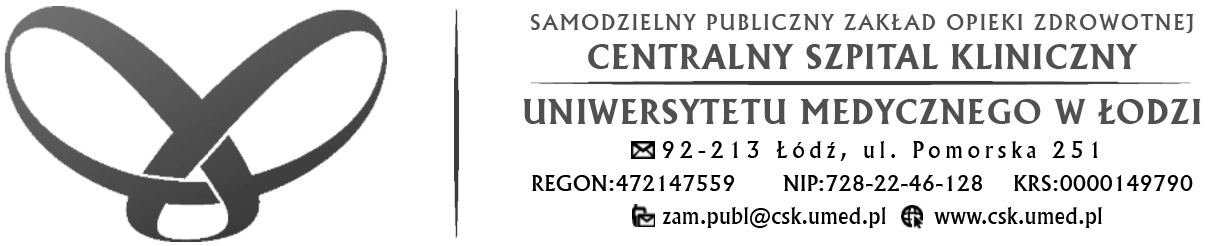 Łódź, dn. 20.02.2018 r.       ZAMAWIAJĄCY:Samodzielny Publiczny Zakład Opieki Zdrowotnej Centralny Szpital Kliniczny Uniwersytetu Medycznego W Łodzi92-213 Łódź, ul. Pomorska 251tel. (42)  6757500, 6757577fax (42) 6789368SPECYFIKACJA ISTOTNYCHWARUNKÓW ZAMÓWIENIA(SIWZ)dr n. med. Monika DomareckaDyrektor Centralnego Szpitala KlinicznegoUniwersytetu Medycznego  w Łodzi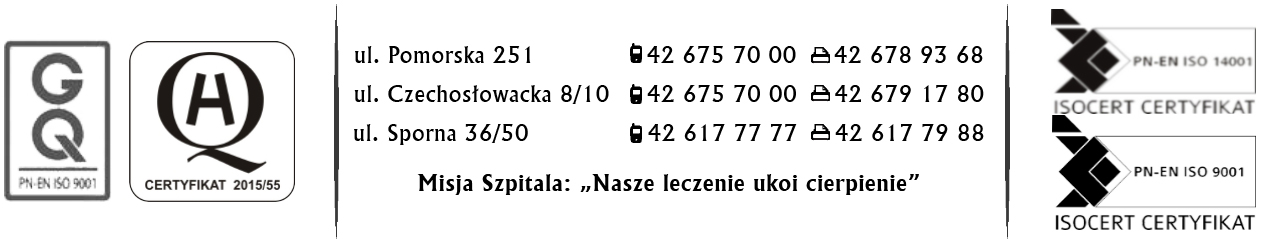 ZAMAWIAJĄCYSamodzielny Publiczny Zakład Opieki Zdrowotnej Centralny Szpital Kliniczny Uniwersytetu Medycznego w Łodzi92-213 Łódź, ul. Pomorska 251tel. (42) 6757577, 6757500fax (42) 6789368E-Mail: k.konopska@csk.umed.plTRYB UDZIELENIA ZAMÓWIENIAPostępowanie o udzielenie zamówienia publicznego prowadzone w trybie przetargu nieograniczonego na podstawie art. 39-46 w związku z art. 10 ust. 1 ustawy z dnia 29 stycznia 2004 r. Prawo zamówień publicznych (Dz. U. z 2017 r. poz. 1579) zwanej dalej „ustawą Pzp”.OPIS PRZEDMIOTU ZAMÓWIENIA. 	Przedmiotem zamówienia jest :Dostawa materiałów eksploatacyjnych wraz z obsługą serwisową dla Centralnego Szpitala Klinicznego Uniwersytetu Medycznego w Łodzi przy ul. Pomorskiej 251, szczegółowo określona w Załączniku nr 1 do SIWZ – Formularz asortymentowo-cenowy.  	Numery CPV dotyczące przedmiotu zamówienia: 30125110-5 Toner do drukarek laserowych/faksów 30192113-6 Wkłady drukujące 30192320-0 Taśmy do drukarek30192340-6 Taśmy do faksów	 	Zamawiający nie dopuszcza składanie ofert częściowych. 	Zamawiający nie dopuszcza składania ofert wariantowych. 	Zamawiający nie przewiduje udzielania zamówień uzupełniających, o których mowa w  art. 67 ust. 1 pkt. 7 Pzp. 	Zamawiający nie przewiduje zastosowania aukcji elektronicznej. 	Zamawiający dopuszcza składanie ofert równoważnych. Przez równoważny  Zamawiający rozumie przedmiot zamówienia o takich samych lub lepszych parametrach i funkcjonalności jak wskazany w opisie przedmiotu zamówienia. W przypadku zaproponowania innych produktów równoważnych należy dopisać nazwy i parametry zaproponowanych materiałów w formularzu cenowym. (zał. nr 1). 	Kompleksowy system obejmuje następujące elementy:zapewnienie ciągłości pracy urządzeń drukujących.udostępnienie i prowadzenie przez Wykonawcę, serwisu umożliwiającego:zdalne monitorowanie stanu zużycia materiałów eksploatacyjnych dla poszczególnych urządzeń drukujących z wykorzystaniem oprogramowania (agentów) zainstalowanego u Zamawiającego, na które Wykonawca udziela Zamawiającemu prawa użytkowania — podsystem monitorowania;raportowanie ilości wydruków dla poszczególnych urządzeń drukujących —podsystem raportowy;śledzenie i analizowanie przez Wykonawcę stanów zużycia materiałów 		eksploatacyjnych urządzeń drukujących Zamawiającego oraz na tej podstawie 	płynną ich dostawę (z wyłączeniem papieru); serwis i konserwacje urządzeń drukującychw sytuacjach awaryjnych wykonawca na czas naprawy będzie zobowiązany do użyczenia urządzeń drukujących dla wybranych stanowisk pracy (istniejących lub nowopowstałych) w miejscach wskazanych przez Zamawiającego.rozliczenie w/w usług winno odbywać się za co miesięczna opłatą, uwzględniającą koszt wydruku jednej strony A4 ujednoliconą dla wszystkich urządzeń Zamawiającego. Obliczaną na podstawie ilości wykonanych wydruków raportowanych do serwisu Wykonawcy. Koszty wydruku mają być przedstawione oddzielnie dla pojedynczego wydruku czarnego i kolorowegoWYMAGANIA OGÓLNE:Wdrożenie i uruchomienie systemu musi nastąpić w terminie nie dłuższym niż 30 dni od dnia podpisania umowy.Przedmiotem zamówienia objęte będą posiadane przez Zamawiającego urządzenia oraz urządzenia drukujące nabywane przez Zamawiającego w ramach tworzenia nowych stanowisk.Wykonawca musi zapewnić możliwość użyczenia dodatkowo następujących typów urządzeń:drukarka laserowa, monochromatyczna, dupleksowa z dwoma podajnikami umożliwiającymi automatyczny wybór podajnika w zależności od formatu wydruku (możliwość drukowania recept);urządzenie wielofunkcyjne (drukarka, kopiarka, skaner, fax), urządzenie laserowe, monochromatyczne, dupleksowa z dwoma podajnikami umożliwiającymi automatyczny wybór podajnika w zależności od formatu wydruku, skaner automatyczny dupleksowy z możliwością skanowania do katalogu sieciowego;urządzenie wielofunkcyjne (drukarka, kopiarka, skaner, fax), urządzenie laserowe, kolorowe, dupleksowa z dwoma podajnikami umożliwiającymi automatyczny wybór podajnika w zależności od formatu wydruku, skaner automatyczny dupleksowy z możliwością skanowania do katalogu sieciowego;Zamawiający zastrzega sobie prawo pierwokupu użyczonych urządzeń po cenie oszacowanej na podstawie wartości określonej w protokole użyczenia i stopnia ich zużycia.Zamawiający nie dopuszcza wymiany urządzeń będących jego własnością. W przypadku naprawy urządzenia Zamawiającego, które będzie trwało dłużej niż dwa dni robocze- Wykonawca jest zobowiązany do dostarczenia na czas naprawy urządzenia zastępczego o podobnych parametrach technicznych.System zarządzania musi zapewniać:automatyczne zliczanie liczników urządzeń;zdalne monitorowanie poziomu materiałów eksploatacyjnych ( tonerów, bębnów , innych);dostęp do informacji 24 h na dobę zarówno dla Wykonawcy jak i Zamawiającego;raporty okresowe zawierające analizę sytuacji floty urządzeń drukujących Zamawiającego;powiadomienia o alarmowych stanach materiałów eksploatacyjnych;powiadamiania o alarmach serwisowych urządzeń;dostęp do stanu urządzenia w czasie rzeczywistym;spersonalizowane widoki urządzeń;możliwość generowania tzw.:" ośrodka tworzenia kosztów" poprzez przypisanie wybranego urządzenia Zamawiającego do wskazanej przez niego lokalizacji (dział, wydział, oddział, pokój, piętro, osoba);możliwość tworzenia dodatkowych informacji o urządzeniach tzw.: map i layautów z lokalizacją i opisem wybranego urządzenia Zamawiającego do wskazanej przez niego lokalizacji;możliwość współpracy z już użytkowanymi przez Zamawiającego urządzeniami, połączonymi za pomocą połączeń LAN jak i USB;brak konieczności instalacji serwerów jak i innej ingerencji w sieć Zamawiającego;Zamawiający musi być zwolniony z potrzeby „ręcznego" kontrolowania stanu liczników -– kontrola stanów musi odbywać się za pomocą dedykowanej aplikacji o której mowa w pkt.5.W momencie startowego uruchomienia systemu Wykonawca wygeneruje raport początkowy informujący o stanie liczników poszczególnych urządzeń drukujących.Raport dotyczący stanu zużycia materiałów zużywalnych oraz stopnia realizacji umowy względem jej wartości maksymalnej sporządzany będzie na koniec miesiąca:w formie papierowej i dołączany do faktury;w formie elektronicznej jako plik arkusza kalkulacyjnego i dostarczany Zamawiającemu pocztą elektroniczną na wskazany adres w terminie jak jego wersja papierowa.Serwis i konserwacja urządzeń może odbywać się poza siedzibą zamawiającego pod warunkiem dostarczenia przez Wykonawcę urządzenia zastępczego nie gorszego niż urządzenie serwisowane.Zamawiający zwolniony jest z kosztów usług serwisowych i części potrzebnych do wykonania naprawy.WYMAGANIA TECHNICZNE:Udostępnienie przez Wykonawcę ewentualnie instalacja na zasobach zamawiającego oprogramowania przeznaczonego do zapewnienia kompleksowej obsługi urządzeń drukujących.●	Możliwość instalacji oprogramowania klienckiego w środowisku Windows oraz Linux.●	Możliwość komunikacji agenta z urządzeniem drukującym za pomocą połączeń LAN oraz USB zarówno w środowisku Windows jak i Linux●	W przypadku konieczności podłączenia do sieci LAN urządzenia drukującego Zamawiającego lub użyczonego od Wykonawcy w miejscu, gdzie nie ma wystarczającej ilości gniazd sieciowych, Wykonawca użyczy Zamawiającemu przełącznik sieciowy i/lub printserver.●	Zamawiający nie dopuszcza ingerencji Wykonawcy w swoje środowisko sieciowe.●	Zakres danych przesyłanych od agentów zainstalowanych u Zamawiającego do wskazanego zasobu może obejmować tylko i wyłącznie informacje związane z stanem pracy urządzeń drukujących — niedopuszczalne jest przesyłanie jakichkolwiek informacji związanych z treścią wydruków.●	Wymagany jest certyfikat bezpieczeństwa certyfikat bezpieczeństwa ISO 27001:14.●	Transmisja danych od agentów do serwera musi być szyfrowana jednym ze standardowych algorytmów kryptograficznych (np. DES, 3DES, AES, IDEA, BLOWFISH, TWOFISH, SERPENT).●	Przypisanie przez Wykonawcę poszczególnych urządzeń drukujących w podsystemie raportowym do lokalizacji i ośrodków powstawania kosztów zgodnie z wykazem dostarczonym przez Zamawiającego po podpisaniu umowy.●	Systemu musi zapewniać automatyczne skanowanie sieci komputerowej w celu wykrycia nowych urządzeń.●	Podsystemy monitorowania i raportowania powinny zapewniać:●	prezentację informacji o urządzeniu drukującym: producent, model, numer seryjny, lokalizacja, ośrodek powstawania kosztów.●	generowanie raportów dziennych, tygodniowych, miesięcznych wraz z możliwością podziału na format papieru, duplex, simplex oraz wydruk kolorowy i monochromatyczny dla poszczególnych urządzeń Zamawiającego.●	tworzenie sumarycznego wykresu oraz raportu ilości wydruków z możliwością wyboru zakresu dat (historia).●	generowanie raportu miesięcznego ilości i kosztu wydruków (stron) dla każdego urządzenia z agregacją względem ośrodków powstawania kosztów.●	eksport raportów drukowania do plików CSV.●	śledzenie zużycia materiałów eksploatacyjnych w urządzeniach drukujących jak również możliwość zliczania ilości wydrukowanych stron.●	System musi zapewnić automatyczne monitorowanie nowych urządzeń drukujących zainstalowanych na wcześniej monitorowanych stacjach roboczych i serwerach wydruków. W takim przypadki informacja o podłączeniu nowego urządzenia musi być automatycznie przesłana do serwera centralnego, gdzie administrator podejmie decyzje o jej sklasyfikowaniu.●	Zamawiający nie dopuszcza instalacji kilku aplikacji, dostęp do panelu systemu musi być przez przeglądarkę WWW.●	System musi umożliwiać obsługę SNMP v2c oraz v3.●	Nie dopuszcza się instalowanie wielu aplikacji. Wszystkie funkcjonalności muszą zostać spełnione przez jeden system zarządzania . Jeden rodzaj agenta musi być odpowiedzialny za skanowanie i komunikację urządzeń USB LPT i LAN . Nie dopuszcza się możliwości instalacji wielu agentów.●	Oprogramowanie zliczające musi posiadać możliwość doboru ręcznego min 15 profili dla urządzeń drukujących połączonych za pomocą połączeń U513.●	Oprogramowanie zliczająco-monitorujące musi mieć możliwość odczytu zbieranych informacji z urządzeń drukujących zamawiającego tekstem otwartym (skrypt otwarty) JSON / ASC2I.●	Oprogramowanie musi mieć możliwość odczytu plików w standardzie SOUP●	System zarządzania musi posiadać funkcjonalność:●	obliczenia w czasie rzeczywistym na podstawie zużycia materiałów eksploatacyjnych, pokrycia strony dla każdej drukarki bez względu na typ połączenia urządzenia drukującego ze stacją roboczą (tj. LPT, USB oraz LAN), ●	możliwość wygenerowania w czasie rzeczywistym i z zakresem dat raportu uwzględniającego procentowe pokrycie stron dla każdej drukarki oraz uśrednionym pokryciem dla wszystkich z rozróżnieniem na rodzaj kopii.●	określania ceny pojedynczej kopi z dokładnością do 4 miejsca po przecinku , pozwala w czasie rzeczywistym i z zakresem dat wygenerować raport z pokryciami stron dla każdej drukarki oraz średnim pokryciem dla wszystkich rozdzielając na kopie mono i kolor lub uśredniając do mono.●	zamawiający musi możliwość wysyłania informacji związanej z zarządzaniem systemem i pracą drukarek do Biura Obsługi Klienta z poziomu systemu zarządzania drukiem , bez konieczności korzystania z serwerów i domen poczty zewnętrznej.●	Wykonawca zobowiązuje się zapewnić Zamawiającemu wszelkie możliwe kanały komunikacyjne do zgłaszania usterek i serwisu w tym: formularz zgłoszeniowy na stronie www Wykonawcy, telefoniczną infolinie godz: 8:00- 16:00, adres e-mail, tel stacjonarny, itp. Zamawiający będzie posługiwał się szablonem zgłoszenia serwisowego w którym będą zawarte informacje:●	wyszczególnienie kosztów naprawy ( edytowalnych przez Wykonawcę)●	opis naprawy urządzenia drukującego ( wypełniany przez serwis Wykonawcy)●	data zgłoszenia serwisowego ( możliwość zgłoszenia akcji serwisowej przez Zamawiającego za pomocą przeglądarki www)●	data przyjęcia zgłoszenia serwisowego ( wypełnia serwis Wykonawcy)●	data wykonania naprawy ( wypełnia serwis Wykonawcy)●	data wydania drukarki z serwisu ( wypełnia serwis Wykonawcy )●	możliwość dodania załącznika ( dodania strony testowej z urządzenia celem określenia awarii , brudnego druku etc , )●	możliwość dodania załącznika przez serwis urządzeń drukujących ( wydruk testowy z urządzenia drukującego świadczący o poprawnym wykonaniu usługi serwisowej ).WYMAGANE WARUNKI DOTYCZĄCE DOSTAW PRZEDMIOTU ZAMÓWIENIA.6.1.  Materiały eksploatacyjne muszą posiadać dokumenty dopuszczające do obrotu i do  używania zgodnie z wymaganiami określonymi w Rozdziale 4 i 5 SIWZ.6.2  Zamawiający zastrzega sobie prawo do zmiany ilości na inne niż podano w „Formularzu asortymentowo- cenowym”, będącym Załącznikiem nr 1 do SIWZ. Z tego tytułu nie będą przysługiwały Wykonawcy żadne inne roszczenia, poza roszczeniem o zapłatę za towar już zamówiony. Podane ilości szacunkowe nie mogą stanowić podstawy do żądania przez Wykonawcę realizacji określonych wielkości i ilości dostaw podanych w SIWZ przez Zamawiającego. W przypadku przekroczenia ilości określonego produktu podanego w SIWZ i konieczności dodatkowego zamówienia Wykonawca nie będzie podwyższał ceny. 6.3  Zamawiający wymaga aby czas dostarczenia materiałów eksploatacyjnych był nie dłuższy niż 48h - z wyłączeniem dni wolnych od pracy w tym soboty.6.4  Zamawiający wymaga podjęcia działań serwisowych w czasie nie dłuższym niż 48h z wyłączeniem dni wolnych od pracy w tym soboty.6.5  Zamawiający wymaga użyczenia urządzeń o których mowa w pkt.5.1 w czasie nie dłuższym niż 7 dni roboczych.6.6 Dostarczone materiały eksploatacyjne do drukujących urządzeń biurowych muszą posiadać termin przydatności do użycia nie krótszy niż 12 miesięcy od dnia dostarczenia do siedziby Zamawiającego..WARUNKI DOTYCZĄCE ODBIORU I UTYLIZACJI ZUŻYTYCH MATERIAŁÓW EKSPLOATACYJNYCH.Wykonawca zobowiązuje się do bezpłatnego odbioru i   utylizacji zużytych materiałów eksploatacyjnych potwierdzonego kartą odbioru odpadów-nie nie rzadziej  niż 1 raz w miesiącu/ ostateczny termin odbioru ustala się na ostatni dzień miesiąca/. Wykonawca, który odbiera i utylizuje zużyte materiały eksploatacyjne powinien mieć zezwolenie na prowadzenie działalności w zakresie zbierania i transportu odpadów lub zwolnienie z uzyskania tego zezwolenia zgodnie z ustawą z dnia 14 grudnia 2012 r. o odpadach (Dz. U. 2013 poz. 21 , j.t. ze zm.).. MIEJSCE I TERMIN WYKONANIA UMOWY. Dostawa materiałów do Magazynów:Magazyn A1 oraz Magazyn A3 – ul. Pomorska 251 – (urządzenia określone w załączniku Magazyn A1+A3.xlsx)Magazyn B1 – ul. Czechosłowacka 8/10 budynek B-1 urządzenia określone w załączniku Magazyn B1.xlsx)Magazyn Sporna – ul. Sporna 36/50 urządzenia określone w załączniku Magazyn Sporna.xlsx)Termin obowiązywania umowy: 18 m-cy od daty zawarcia umowy.. WARUNKI UDZIAŁU W POSTĘPOWANIU 9.1  O udzielenie zamówienia mogą ubiegać się Wykonawcy, którzy spełniają następujące warunki  udziału w postępowaniu dotyczące:	9.1.1. kompetencji lub uprawnień do prowadzenia określonej działalności zawodowej, o ile wynika to z odrębnych przepisów:Zamawiający nie precyzuje w tym zakresie żadnych wymagań, których spełnianie Wykonawca zobowiązany jest wykazać w sposób szczególny.	9.1.2. sytuacji ekonomicznej lub finansowej: Zamawiający nie precyzuje w tym zakresie żadnych wymagań, których spełnianie Wykonawca zobowiązany jest wykazać w sposób szczególny.	9.1.3. zdolności technicznej lub zawodowej:Zamawiający nie precyzuje w tym zakresie żadnych wymagań, których spełnianie Wykonawca zobowiązany jest wykazać w sposób szczególny.	9.2.  W przypadku Wykonawców wspólnie ubiegających się o udzielenie zamówienia   spełnienie warunków udziału w postępowaniu określonych w pkt 9.1.1 - 9.1.3 SIWZ oceniane będzie łącznie.	9.3. Zamawiający może, na każdym etapie postępowania, uznać, że Wykonawca nie posiada wymaganych zdolności, jeżeli zaangażowanie zasobów technicznych lub zawodowych Wykonawcy w inne przedsięwzięcia gospodarcze wykonawcy może mieć negatywny wpływ na realizację zamówienia.. PODSTAWY WYKLUCZENIA10.1. O udzielenie zamówienia mogą ubiegać się Wykonawcy, którzy nie podlegają wykluczeniu.10.2. Z postępowania o udzielenie zamówienia publicznego Zamawiający wykluczy Wykonawców w okolicznościach o których mowa w art. 24 ust.1 pkt 12-23 ustawy Pzp.WYKAZ OŚWIADCZEŃ LUB DOKUMENTÓW, POTWIERDZAJĄCYCH SPEŁNIANIE WARUNKÓW UDZIAŁU W POSTĘPOWANIU ORAZ BRAK PODSTAW WYKLUCZENIA11.1. Do oferty Wykonawca dołącza aktualne na dzień składania ofert oświadczenie o braku podstaw wykluczenia z postępowania zgodnie z art. 25a ust. 1 ustawy Pzp według wzoru stanowiącego załącznik nr 3 do SIWZ. Wykonawca, który powołuje się na zasoby innych podmiotów, w celu wykazania braku istnienia wobec nich podstaw wykluczenia zamieszcza informacje o tych podmiotach w oświadczeniu o którym mowa w pkt 11.1. SIWZ.W przypadku wspólnego ubiegania się o zamówienie przez Wykonawców oświadczenie, o którym mowa w pkt 11.1. SIWZ. składa każdy z Wykonawców wspólnie ubiegających się o zamówienie. Zamawiający żąda, aby Wykonawca, który zamierza powierzyć wykonanie części zamówienia podwykonawcom, w celu wykazania braku istnienia wobec nich podstaw wykluczenia z udziału w postępowaniu zamieścił informacje o podwykonawcach w oświadczeniu o którym mowa w pkt 11.1.Zgodnie z art. 24a ust. 1 ustawy Prawo zamówień publicznych Zamawiający najpierw dokona oceny ofert, a następnie zbada, czy wykonawca, którego oferta została oceniona jako najkorzystniejsza, nie podlega wykluczeniu oraz spełnia warunki udziału w postępowaniu.Zamawiający przed udzieleniem zamówienia, wezwie wykonawcę, którego oferta została oceniona najwyżej, do złożenia w wyznaczonym, nie krótszym niż 5 dni, terminie aktualnych na dzień złożenia oświadczeń lub dokumentów, potwierdzających okoliczności, o których mowa w art. 25 ust. 1 ustawy Pzp.11.2. Wykonawca może w celu potwierdzenia spełniania warunków udziału w postępowaniu, w stosownych sytuacjach oraz w odniesieniu do konkretnego zamówienia, lub jego części, polegać na zdolnościach technicznych lub zawodowych lub sytuacji finansowej lub ekonomicznej innych podmiotów, niezależnie od charakteru prawnego łączących go z nim stosunków prawnych.11.3. Wykonawca, który polega na zdolnościach lub sytuacji innych podmiotów, musi udowodnić zamawiającemu, że realizując zamówienie, będzie dysponował niezbędnymi zasobami tych podmiotów, w szczególności przedstawiając zobowiązanie tych podmiotów do oddania mu do dyspozycji niezbędnych zasobów na potrzeby realizacji zamówienia.  11.4. W odniesieniu do warunków dotyczących wykształcenia, kwalifikacji zawodowych lub doświadczenia, wykonawcy mogą polegać na zdolnościach innych podmiotów, jeśli podmioty te zrealizują roboty budowlane lub usługi, do realizacji których te zdolności są wymagane.11.5. Wykonawca, który podlega wykluczeniu na podstawie art. 24 ust. 1 pkt 13 i 14 oraz 16–20 ustawy Pzp może przedstawić dowody na to, że podjęte przez niego środki są wystarczające do wykazania jego rzetelności, w szczególności udowodnić naprawienie szkody wyrządzonej przestępstwem lub przestępstwem skarbowym, zadośćuczynienie pieniężne za doznaną krzywdę lub naprawienie szkody, wyczerpujące wyjaśnienie stanu faktycznego oraz współpracę z organami ścigania oraz podjęcie konkretnych środków technicznych, organizacyjnych i kadrowych, które są odpowiednie dla zapobiegania dalszym przestępstwom lub przestępstwom skarbowym lub nieprawidłowemu postępowaniu wykonawcy. Przepisu zdania pierwszego nie stosuje się, jeżeli wobec wykonawcy, będącego podmiotem zbiorowym, orzeczono prawomocnym wyrokiem sądu zakaz ubiegania się o udzielenie zamówienia oraz nie upłynął określony w tym wyroku okres obowiązywania tego zakazu.11.6. Zamawiający może wykluczyć wykonawcę na każdym etapie postępowania o udzielenie zamówienia.11.7. Zamawiający dopuszcza na potwierdzenie spełniania warunków udziału w postępowaniu i niepodleganiu wykluczeniu, złożenie w formie Jednolitego Europejskiego Dokumentu Zamówienia (JEDZ) zgodnie z rozporządzeniem wykonawczym KE (UE) 2016/7 z dnia 5 stycznia 2016 r.11.7.1. W przypadku Wykonawców wspólnie ubiegających się o udzielenie zamówienia formularz JEDZ składa każdy z Wykonawców.11.7.2. W przypadku podmiotów trzecich JEDZ podmiotu trzeciego składa wykonawca, jeżeli powołuje się na zasoby podmiotów trzecich w celu wykazania spełnienia warunków udziału w postępowaniu. JEDZ powinien być wypełniony w zakresie w jakim wykonawca korzysta z zasobów podmiotu trzeciego. JEDZ powinien dotyczyć także weryfikacji podstaw wykluczenia;11.7.3. Wypełniony formularz JEDZ składa się wraz z ofertą w formie pisemnej według instrukcji Urzędu Zamówień Publicznych zamieszczonej pod adresem internetowym:
https: //www.uzp.gov.pl/data/assets/pdf file/0014/31361/JEDZ-instrukcja.pdf11.7.4. JEDZ powinien zawierać co najmniej następujące informacje:oświadczenie wykonawcy, że w stosunku do niego nie zachodzą przesłanki (podstawy) wykluczenia;oświadczenie wykonawcy o spełnianiu przez niego warunków udziału w postępowaniu;określenie organu publicznego lub osoby trzeciej odpowiedzialnych za wystawienie dokumentów potwierdzających brak podstaw do wykluczenia oraz w stosownych przypadkach spełnianie warunków udziału w postępowaniu i kryterium selekcji;formalne oświadczenie Wykonawcy, z którego wynika, że Wykonawca będzie w stanie i bez zwłoki przedstawić dokumenty potwierdzające brak podstaw do wykluczenia oraz spełnianie warunków udziału w postępowaniu i kryteriów selekcji;informacje niezbędne w celu uzyskania przez Zamawiającego dokumentów potwierdzających bezpośrednio za pomocą bazy danych (na warunkach określonych w art. 59 ust. 5 dyrektywy Parlamentu Europejskiego i Rady 2014/24/UE z dnia 26.02.2014 r. w sprawie zamówień publicznych, uchylająca dyrektywę 2004/18/WE). 11.8. Wykonawca nie jest obowiązany do złożenia oświadczeń lub dokumentów potwierdzających okoliczności, o których mowa w art. 25 ust. 1 pkt 1 i 3, jeżeli zamawiający posiada oświadczenia lub dokumenty dotyczące tego wykonawcy lub może je uzyskać za pomocą bezpłatnych i ogólnodostępnych baz danych, w szczególności rejestrów publicznych w rozumieniu ustawy z dnia 17 lutego 2005r. o informatyzacji działalności podmiotów realizujących zadania publiczne (Dz. U. z 2014 r. poz. 1114 oraz z 2016 r. poz. 352).11.9. Wykonawca, w terminie 3 dni  od zamieszczenia na stronie internetowej informacji, o której mowa w art. 86 ust. 5, przekazuje zamawiającemu oświadczenie o przynależności lub braku przynależności do tej samej grupy kapitałowej, o której mowa w art. 24 ust. 1 pkt 23 ustawy Pzp. Wraz ze złożeniem oświadczenia, wykonawca może przedstawić dowody, że powiązania z innym wykonawcą nie prowadzą do zakłócenia konkurencji w postępowaniu o udzielenie zamówienia (wg wzoru stanowiącego Załącznik nr 4 do SIWZ). 11.10. W przypadku wspólnego ubiegania się o zamówienie przez Wykonawców oświadczenie o przynależności lub braku przynależności do tej samej grupy kapitałowej, składa każdy z Wykonawców.INFORMACJE O SPOSOBIE POROZUMIEWANIA SIĘ   ZAMAWIAJĄCEGO Z WYKONAWCAMI ORAZ PRZEKAZYWANIA OŚWIADCZEŃ LUB DOKUMENTÓW, A TAKŻE WSKAZANIE OSÓB UPRAWNIONYCH DO POROZUMIEWANIA SIĘ Z WYKONAWCAMI12.1.	 W postępowaniu komunikacja między Zamawiającym a Wykonawcami odbywa się za pośrednictwem operatora pocztowego w rozumieniu ustawy z dnia 23 listopada 2012 r. – Prawo pocztowe (tj. Dz. U. z  2016 r. poz. 1113), osobiście, za pośrednictwem posłańca, faksu lub przy użyciu środków komunikacji elektronicznej w rozumieniu ustawy z dnia 18 lipca 2002 r. o świadczeniu usług drogą elektroniczną (tj. Dz. U. z 2016 r. poz. 1030).12.2. Jeżeli Zamawiający lub Wykonawca przekazują oświadczenia, wnioski, zawiadomienia oraz informacje za pośrednictwem faksu lub przy użyciu środków komunikacji elektronicznej, każda ze stron na żądanie drugiej strony niezwłocznie potwierdza fakt ich otrzymania.12.3. Osobami(ą) upoważnionymi(ą) przez Zamawiającego do kontaktowania się z Wykonawcami są: Katarzyna Konopska.Korespondencję do Zamawiającego (powołując się w tytule na nr referencyjny postępowania: ZP/8/2018) należy kierować:pisemnie na adres:Samodzielny Publiczny Zakład Opieki Zdrowotnej Centralny Szpital Kliniczny Uniwersytetu Medycznego w Łodzi92-213 Łódź, ul. Pomorska 251drogą elektroniczną na adres: zam.publ@csk.umed.pl  
UWAGA: W temacie wiadomości prosimy o podanie nr referencyjnego sprawy (ZP/8/2018).Załączniki do poczty elektronicznej powinny być w formatach obsługiwanych przez programy Word 2007, Excel 2007, Adobe Readerfaksem na nr +48 (42) 678936812.4. Korespondencja w niniejszym postępowaniu prowadzona jest w języku polskim. Oznacza to, że wszelka korespondencja w innym języku niż język polski winna być złożona wraz z tłumaczeniem na język polski.. WYMAGANIA DOTYCZĄCE WADIUM13.1. Zamawiający, zgodnie z art. 45 ustawy Pzp, nie żąda od Wykonawcy wniesienia wadium.. TERMIN ZWIĄZANIA OFERTĄ14.1. Termin związania ofertą wynosi 30 dni. Bieg terminu rozpoczyna się wraz z upływem terminu składania ofert..  OPIS SPOSOBU PRZYGOTOWANIA OFERTY15.1. Wykonawca może złożyć jedną ofertę na dowolnie wybraną przez siebie część  lub części zamówienia  w niniejszym postępowaniu.15.2. Oferta, oświadczenia oraz dokumenty, dla których Zamawiający określił wzory w formie załączników do niniejszej SIWZ, winny być sporządzone zgodnie z tymi wzorami co do treści oraz opisu kolumn i wierszy.15.3. Oferta musi być sporządzona z zachowaniem formy pisemnej pod rygorem nieważności.15.4. Oferta i załączniki do oferty (tj. wymagane oświadczenia i dokumenty) muszą być podpisane przez Wykonawcę lub osobę/osoby uprawnione do jego reprezentacji.15.5. Pełnomocnictwo – jeżeli dotyczy - musi zostać załączone do oferty w oryginale lub kopii poświadczonej za zgodność z oryginałem przez notariusza. W przypadku pełnomocnictwa złożonego w innym języku niż język polski winno być ono złożone wraz z przysięgłym tłumaczeniem na język polski.15.6. Dokumenty wchodzące w skład oferty składane są w oryginale lub kopii poświadczonej za zgodność z oryginałem, poprzez złożenie na każdej zapisanej stronie kopii dokumentu podpisu wraz z adnotacją „za zgodność z oryginałem”.15.7. Poświadczenia za zgodność z oryginałem dokonuje odpowiednio wykonawca, podmiot, na którego zdolnościach lub sytuacji polega wykonawca, wykonawcy wspólnie ubiegający się o udzielenie zamówienia publicznego albo podwykonawca, w zakresie dokumentów, które każdego z nich dotyczą.15.8. Oświadczenia, dotyczące wykonawcy i innych podmiotów, na których zdolnościach lub sytuacji polega wykonawca na zasadach określonych w art. 22a ustawy oraz dotyczące podwykonawców, składane są w oryginale.15.9. Poświadczenie za zgodność z oryginałem następuje w formie pisemnej.15.10. Zamawiający może żądać przedstawienia oryginału lub notarialnie poświadczonej kopii dokumentów, innych niż oświadczenia, wyłącznie wtedy, gdy złożona kopia dokumentu jest nieczytelna lub budzi wątpliwości co do jej prawdziwości.15.11. Wykonawca może zastrzec w ofercie informacje stanowiące tajemnicę przedsiębiorstwa w rozumieniu przepisów o zwalczaniu nieuczciwej konkurencji. 
W tym celu jest zobowiązany nie później niż w terminie składania ofert zastrzec, że nie mogą być one udostępniane oraz wykazać, iż zastrzeżone informacje stanowią tajemnicę przedsiębiorstwa. Wykonawca nie może zastrzec informacji, o których mowa w art. 86 ust. 4 ustawy Pzp.Dokumenty stanowiące tajemnicę przedsiębiorstwa, w celu zachowania ich poufności, zaleca się umieścić w odrębnej kopercie lub teczce niż oferta, z dopiskiem „Informacje stanowiące tajemnicę przedsiębiorstwa – nie udostępniać osobom trzecim”.15.12. Postępowanie prowadzone jest w języku polskim. Oznacza to, że oferta, oświadczenia oraz każdy dokument złożony wraz z ofertą sporządzony w innym języku niż język polski winien być złożony wraz z tłumaczeniem na język polski.15.13. Zaleca się, aby strony oferty i jej załączników były trwale ze sobą połączone i kolejno ponumerowane.15.14. Zaleca się, aby ewentualne poprawki w tekście oferty były naniesione w czytelny sposób i parafowane przez osoby uprawnione.15.15. Na ofertę składają się następujące dokumenty:15.15.1. Formularz ofertowy przygotowany wg wzoru stanowiącego Załącznik nr 2 do SIWZ.15.15.2. Oświadczenia i dokumenty potwierdzające spełnianie warunków udziału w postępowaniu oraz brak podstaw wykluczenia, o których mowa w pkt 7 SIWZ.15.16. Obok wymaganych oświadczeń i dokumentów potwierdzających spełnianie warunków udziału w postępowaniu oraz dokumentów, jakie mają dostarczyć Wykonawcy w celu wykazania braku podstaw wykluczenia z powodu niespełnienia warunków, o których mowa w art. 24 ust. 1 ustawy Pzp, do oferty należy dołączyć także (odpowiednio):15.16.1. W przypadku składania oferty przez Wykonawców wspólnie ubiegających się o udzielenie zamówienia - pełnomocnictwo do reprezentowania wszystkich Wykonawców wspólnie ubiegających się o udzielenie zamówienia, ewentualnie umowę o współdziałaniu, z której będzie wynikać przedmiotowe pełnomocnictwo. Pełnomocnik może być ustanowiony do reprezentowania Wykonawców w postępowaniu albo reprezentowania w postępowaniu i zawarcia umowy.15.16.2. Oświadczenia i/lub dokumenty na podstawie których, Zamawiający dokona oceny skuteczności zastrzeżenia informacji zawartych w ofercie, stanowiących tajemnicę przedsiębiorstwa, w rozumieniu przepisów o zwalczaniu nieuczciwej konkurencji (jeżeli Wykonawca zastrzega takie informacje).15.17. Wykonawca może wprowadzić zmiany w złożonej ofercie lub ją wycofać, pod warunkiem, że uczyni to przed upływem terminu składania ofert. Zarówno zmiana jak i wycofanie złożonej oferty następuje poprzez złożenie pisemnego wniosku podpisanego przez osobę / osoby uprawnione do reprezentowania Wykonawcy.15.18. Zmiany oferty oraz wniosek o wycofanie oferty muszą być złożone w miejscu i według zasad obowiązujących przy składaniu oferty. Odpowiednio opisane koperty zawierające zmiany lub wycofanie należy dodatkowo opatrzyć dopiskiem "ZMIANA" lub „WYCOFANIE”. W przypadku złożenia kilku „ZMIAN” kopertę każdej „ZMIANY” należy dodatkowo opatrzyć napisem „zmiana nr .....”.  15.19. Wraz z wnioskiem o zmianę lub wycofanie złożonej oferty należy złożyć dokumenty potwierdzające uprawnienie osoby /osób podpisujących wniosek do reprezentowania Wykonawcy (jeżeli uprawnienie to nie wynika z dokumentów załączonych do oferty).15.20. W trakcie publicznej sesji otwarcia ofert, koperty (paczki) oznakowane dopiskiem "ZMIANA" lub „WYCOFANIE” zostaną otwarte przed otwarciem kopert (paczek) zawierających oferty. Po weryfikacji, w toku badania i oceny ofert, poprawności procedury dokonania zmian lub wycofania oferty:15.20.1. zmiany zostaną dołączone do oferty,15.20.2. w przypadku ofert wycofanych Zamawiający niezwłocznie zwróci wadium (jeżeli wymagano jego wniesienia) w sposób wskazany we wniosku, a w przypadku braku takiego wskazania prześle na adres siedziby Wykonawcy, natomiast wycofana oferta pozostanie w posiadaniu Zamawiającego..MIEJSCE ORAZ TERMIN SKŁADANIA I OTWARCIA OFERT16.1. Ofertę należy umieścić w zamkniętym opakowaniu, uniemożliwiającym odczytanie zawartości bez uszkodzenia tego opakowania. Opakowanie winno być oznaczone nazwą (firmą) i adresem Wykonawcy, oraz opisane:16.2. Ofertę należy złożyć w Kancelarii Szpitala zamawiającego 92-213 Łódź, ul. Pomorska 251 w terminie:16.3. Zamawiający nie ponosi odpowiedzialności za:16.3.1. złożenie przez Wykonawcę oferty po terminie składania ofert,16.3.2. złożenie oferty w innym niż określonym w pkt. 16.2 miejscu,16.3.3. złożenie oferty nieopisanej w sposób określony w pkt. 16.1 – uniemożliwiający identyfikację oferty, lub postępowania, którego dotyczy.16.4. Zamawiający niezwłocznie zwróci Wykonawcy ofertę, która wpłynęła po terminie określonym w pkt 16.2 SIWZ.16.5. Otwarcie ofert nastąpi w siedzibie zamawiającego pok. 254, 16.6. Zamawiający niezwłocznie po otwarciu ofert zamieści na stronie internetowej Zamawiającego Łodzi www.csk.umed.pl w zakładce „zamówienia publiczne” informacje dotyczące:kwoty, jaką zamierza przeznaczyć na sfinansowanie zamówienia;firm oraz adresów wykonawców, którzy złożyli oferty w terminie;ceny, terminu wykonania zamówienia, okresu gwarancji i warunków płatności zawartych w ofertach – jeżeli odpowiednio informacje te dotyczą przedmiotowego postępowania o udzielenie zamówienia publicznego..OPIS SPOSOBU OBLICZENIA CENY17.1. W Zał. nr 1 do SIWZ Wykonawca podaje cenę netto za 1 szt. oferowanego urządzenia lub usługi, a następnie przelicza przez wymaganą ilość, wyliczając w ten sposób wartość netto. Wartość brutto należy obliczyć poprzez dodanie do wartości netto właściwej stawki podatku od towarów i usług VAT Wykonawca przepisuje wyliczoną wartość w Zał. Nr 1 do SIWZ do Formularza oferty, stanowiącego Zał. Nr 2 do SIWZ..17.2. W cenie oferty uwzględnia się podatek od towarów i usług oraz podatek akcyzowy, jeżeli na podstawie odrębnych przepisów sprzedaż towaru (usługi) podlega obciążeniu podatkiem od towarów i usług lub podatkiem akcyzowym. Przez cenę rozumie się także stawkę taryfową.Ustalenie prawidłowej stawki podatku VAT / podatku akcyzowego, zgodnej z obowiązującymi przepisami ustawy o podatku od towarów i usług / podatku akcyzowym, należy do Wykonawcy.17.3. Zgodnie z art. 91 ust. 3a ustawy Pzp Wykonawca, składając ofertę, jest zobowiązany poinformować Zamawiającego (w Formularzu oferty), czy wybór jego oferty będzie prowadzić do powstania u Zamawiającego obowiązku podatkowego zgodnie z przepisami o podatku od towarów i usług, wskazując nazwę (rodzaj) towaru lub usługi, których dostawa lub świadczenie będzie prowadzić do jego powstania, oraz wskazując ich wartość bez kwoty podatku VAT.17.4. Jeżeli złożono ofertę, której wybór prowadziłby do powstania u Zamawiającego obowiązku podatkowego zgodnie z przepisami o podatku od towarów i usług, Zamawiający w celu oceny takiej oferty doliczy do przedstawionej w niej ceny podatek od towarów i usług, który miałby obowiązek rozliczyć zgodnie z obowiązującymi przepisami.17.5. Ceny podane w Formularzu ofertowym muszą być wyrażone w PLN, z dokładnością do dwóch miejsc po przecinku. Kwoty należy zaokrąglić do pełnych groszy, przy czym końcówki poniżej 0,5 grosza pomija się, a końcówki 0,5 i wyższe zaokrągla się do 1 grosza (ostatnią pozostawioną cyfrę powiększa się o jednostkę).17.6. Podana w ofercie cena brutto musi uwzględniać wszystkie wymagania Zamawiającego określone w niniejszej SIWZ, obejmować wszystkie koszty, jakie poniesie Wykonawca z tytułu należytego oraz zgodnego z umową i obowiązującymi przepisami wykonania przedmiotu zamówienia.17.7. Sposób zapłaty i rozliczenia za realizację niniejszego zamówienia zostały określone we wzorze umowy stanowiącej Załącznik nr 5 do SIWZ.. OPIS KRYTERIÓW, KTÓRYMI ZAMAWIAJĄCY BĘDZIE SIĘ KIEROWAŁ PRZY WYBORZE OFERTY, WRAZ Z PODANIEM WAG TYCH KRYTERIÓW I SPOSOBU OCENY OFERT 18.1  Zamawiający wyznaczył następujące kryteria oceny ofert przypisując im odpowiednią wagę odpowiednio dla każdej części zamówienia. Zasady oceny ofert wg kryterium "Cena":W przypadku kryterium "Cena" oferta otrzyma zaokrągloną do dwóch miejsc po przecinku ilość punktów wynikającą z działania:Pi (C) =    X   100 ( C)  X 100 %gdzie:Ci=0,99*Cjm + 0,01*CjkCjm – Cena wydruku jednej strony monoCjk - Cena wydruku jednej strony w kolorze* Zgodnie z art. 93 ust. 1c ustawy Pzp, w przypadku, gdy wybór oferty prowadziłby do powstania u Zamawiającego obowiązku podatkowego zgodnie z przepisami o podatku od towarów i usług, do ceny najkorzystniejszej oferty lub oferty z najniższą ceną zostanie odpowiednio doliczony podatek VAT, który Zamawiający miałby obowiązek rozliczyć zgodnie z tymi przepisami.  18.2  Zamawiający udzieli niniejszego zamówienia temu(tym) Wykonawcy (Wykonawcom), którego(ych) oferta zostanie uznana za najkorzystniejszą, tj. uzyska największą łączną ilość punktów ze wszystkich kryteriów w danej części zamówienia. 18.3  Jeżeli nie można wybrać najkorzystniejszej oferty z uwagi na to, że dwie lub więcej ofert przedstawiają taki sam bilans ceny lub kosztu i innych kryteriów oceny ofert, zamawiający spośród tych ofert wybiera ofertę z najniższą ceną lub najniższym kosztem, a jeżeli zostały złożone oferty o takiej samej cenie lub koszcie, zamawiający wzywa wykonawców, którzy złożyli te oferty, do złożenia w terminie określonym przez zamawiającego ofert dodatkowych.. INFORMACJE O FORMALNOŚCIACH, JAKIE POWINNY ZOSTAĆ DOPEŁNIONE PO WYBORZE OFERTY W CELU ZAWARCIA UMOWY W SPRAWIE ZAMÓWIENIA PUBLICZNEGO 19.1  Umowa zostanie zawarta w wyznaczonym przez Zamawiającego terminie i miejscu.19.2  Osoby reprezentujące Wykonawcę przy podpisywaniu umowy powinny posiadać ze sobą dokumenty potwierdzające ich umocowanie do zawarcia umowy, o ile umocowanie to nie będzie wynikać z dokumentów załączonych do oferty.19.3 Jeżeli Wykonawca, którego oferta została wybrana, uchyla się od zawarcia umowy w sprawie zamówienia publicznego, Zamawiający może wybrać ofertę najkorzystniejszą spośród pozostałych ofert bez przeprowadzania ich ponownego badania i oceny, chyba że zachodzą przesłanki do unieważnienia postępowania, o których mowa w art. 93 ust. 1 ustawy Pzp.. ZABEZPIECZENIE NALEŻYTEGO WYKONANIA UMOWY20.1. Zamawiający, zgodnie z art. 147 ustawy Pzp, nie żąda od Wykonawcy zabezpieczenia należytego wykonania umowy.  . POUCZENIE O ŚRODKACH OCHRONY PRAWNEJ21.1. Odwołanie przysługuje wyłącznie od niezgodnej z przepisami ustawy Pzp czynności Zamawiającego podjętej w postępowaniu o udzielenie zamówienia lub zaniechania czynności, do której Zamawiający jest zobowiązany na podstawie ustawy Pzp.21.2. Odwołanie wnosi się w terminie 5 dni od dnia przesłania informacji o czynności Zamawiającego stanowiącej podstawę jego wniesienia – jeżeli zostały przesłane w sposób określony w art. 180 ust. 5 zdanie drugie  ustawy Pzp, albo w terminie 10 dni – jeżeli zostały przesłane w inny sposób.21.3. Odwołanie wobec treści ogłoszenia o zamówieniu, a także wobec postanowień SIWZ, wnosi się w terminie 5 dni od dnia publikacji ogłoszenia w Biuletynie Zamówień Publicznych lub zamieszczenia SIWZ na stronie internetowej.21.4. Odwołanie wobec czynności innych niż określone w pkt. 16.2 i 16.3 wnosi się w terminie 5 dni od dnia, w którym powzięto lub przy zachowaniu należytej staranności można było powziąć wiadomość o okolicznościach stanowiących podstawę jego wniesienia.21.5. Odwołanie powinno wskazywać czynność lub zaniechanie czynności Zamawiającego, której zarzuca się niezgodność z przepisami ustawy Pzp, zawierać zwięzłe przedstawienie zarzutów, określać żądanie oraz wskazywać okoliczności faktyczne i prawne uzasadniające wniesienie odwołania. 21.6. Odwołanie wnosi się do Prezesa Izby w formie pisemnej lub w postaci elektronicznej, podpisane bezpiecznym podpisem elektronicznym weryfikowanym przy pomocy ważnego kwalifikowanego certyfikatu lub równoważnego środka, spełniającego wymagania dla tego rodzaju podpisu21.7. Odwołujący przesyła kopię odwołania Zamawiającemu przed upływem terminu do wniesienia odwołania w taki sposób, aby mógł on zapoznać się z jego treścią przed upływem tego terminu. Domniemywa się, iż Zamawiający mógł zapoznać się z treścią odwołania przed upływem terminu do jego wniesienia, jeżeli przesłanie jego kopii nastąpiło przed upływem terminu do jego wniesienia przy użyciu środków komunikacji elektronicznej.21.8. Na orzeczenie Izby stronom oraz uczestnikom postępowania odwoławczego przysługuje skarga do sądu okręgowego właściwego dla siedziby Zamawiającego, którą wnosi się za pośrednictwem Prezesa Izby w terminie 7 dni od dnia doręczenia orzeczenia Izby, przesyłając jednocześnie jej odpis przeciwnikowi skargi. Złożenie skargi w placówce pocztowej operatora wyznaczonego w rozumieniu ustawy z dnia 23 listopada 2012 r. – Prawo pocztowe (Dz.U. poz. 1529) jest równoznaczne z jej wniesieniem.. INFORMACJE KOŃCOWE22.1. Zamawiający nie przewiduje:22.1.1. zawarcia umowy ramowej,22.1.2. składania ofert wariantowych,22.1.3. zamówień, o których mowa w art. 67 ust. 1 pkt 6 i pkt 7,22.1.4. prawa opcji,22.1.5. rozliczania w walutach obcych,22.1.6. aukcji elektronicznej,22.1.7. zwrotu kosztów udziału w postępowaniu,22.1.8. wprowadzenia zastrzeżenia obowiązku osobistego wykonania przez Wykonawcę kluczowych części zamówienia,22.2. Zakres i warunki zmian zawartej umowy oraz pozostałe kwestie związane z umową zostały określone we wzorze umowy stanowiącej Załącznik nr 5 do SIWZ.22.3. Przedmiot zamówienia nie jest finansowany ze środków Unii Europejskiej.. WYKAZ ZAŁĄCZNIKÓW DO SIWZWskazane powyżej załączniki Wykonawca wypełnia stosownie do treści pkt 10 niniejszej SIWZ. Zamawiający dopuszcza zmiany wielkości pól załączników oraz odmiany wyrazów wynikające ze złożenia oferty wspólnej. Wprowadzone zmiany nie mogą zmieniać treści załączników.POSTĘPOWANIE PROWADZONE W TRYBIE PRZETARGU NIEOGRANICZONEGO O WARTOŚCI ZAMÓWIENIA NIEPRZEKRACZAJĄCEJ 135 000 EUROKTÓREGO PRZEDMIOTEM JEST:Dostawa materiałów eksploatacyjnych wraz z obsługą serwisowąnr sprawy ZP/15/2018nazwa (firma) Wykonawcyadres Wykonawcy                                                             Samodzielny Publiczny Zakład Opieki Zdrowotnej Centralny Szpital Kliniczny Uniwersytetu Medycznego w Łodzi92-213 Łódź, ul. Pomorska 251ZP/15/2018Dostawa materiałów eksploatacyjnych wraz z obsługą serwisowąNie otwierać przed dniem 28.02.2018 r. do godz. 12:30do dnia28.02.2018 r.do godz.12:00w dniu28.02.2018 r.o godz.12;30l.p.KryteriumZnaczenieprocentowekryteriumMaksymalna ilość punktów jakie może otrzymać ofertaza dane kryterium1.cena brutto za realizację zamówienia( C )100%100 punktówPi(C)ilość punktów jakie otrzyma oferta za kryterium "Cena";Cmincena najniższej oferty skorelowanej na podstawie wzoru poniżej;Cicena oferty rozpatrywanej skorelowanej na podstawie wzoru poniżej;;Lp.Oznaczenie załącznikaNazwa Załącznika1Załącznik Nr 1Opis przedmiotu zamówienia.2Załącznik Nr 2Formularz ofertowy 3Załącznik Nr 3Wzór oświadczenia o braku podstaw wykluczenia w postępowaniu o udzielenie zamówienia publicznego4Załącznik Nr 4Informacja o tym, że wykonawca czy należy do grupy kapitałowej/lista podmiotów należących do tej samej grupy kapitałowej5Załącznik  Nr 5Wzór umowy 